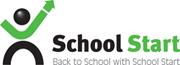 Dear Parents/Guardians:Your teachers at École Mary Hill Elementary  are excited to offer you the opportunity to purchase your school supplies through School Start for the 2019/2020 school year.  This process will save you both time and money. There are a few simple steps to ensure your child will receive standardized brand name products (specified by each teacher).We will be sending you a specific grade level supply list order form.This order form has a Starter Package (consumable items) as well as a list of other Required Items.  The Required Items are mandatory by each teacher; they include items such as pencil cases, sharpeners, and calculators.  These products do not need to be purchased on a year to year basis if you already have them.How to place your order:You can place your order online at www.schoolstart.ca.  Visa & MasterCard are accepted.  Place your order online in May or June and you will automatically be entered for a chance to win a $1000 cash draw!When using e-commerce sites, please ensure your browser is Internet Explorer 10.0 or later, Firefox or ChromeLate orders will be accepted online until October 1, 2019 (a $5 late fee will be applied after 
August 1, 2019).The supplies will be packaged and delivered directly to your house. If you have a P.O. box please use your 911 address. Because the kit (s) are delivered to your home, you will have the ability to:Pre-label your child’s suppliesAdd supplies to your order for your child in another schoolIf you have any questions, please contact School Start:info@schoolstart.caPh: 1-800-580-1868  Fax: 1-800-580-1890